ゲノム編集トマトはいらない!! サナテックシード社とパイオニアエコサイエンス社が、「シシリアンルージュハイギャバ」というミニトマトの苗を、2022年春から福祉施設に、2023年春から小学校に無償配布しようとしています。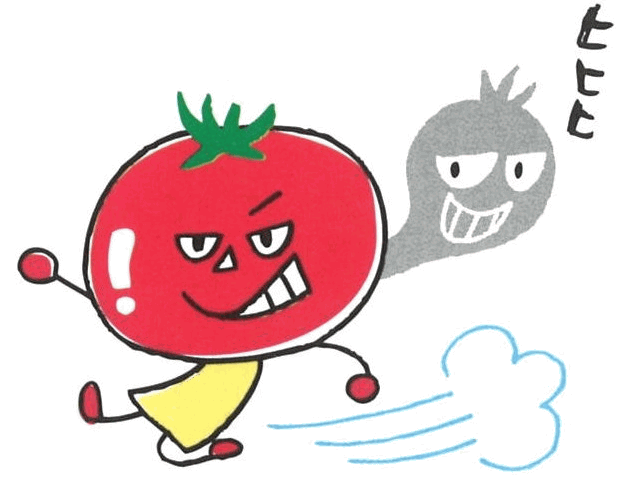 このトマトにはGABA(ギャバ)という成分を多くするため、「ゲノム編集」という新しい遺伝子操作技術が使われています。ゲノム編集には、食品としての安全性に問題が残っています(下記参照)。せめて全ゲノム解析の情報開示と動物実験をするように私たちは要求していますが、両社は話し合いにさえ応じません。「血圧を下げる効果がある」というGABAを、小学生がたくさん食べたときの影響も心配です。そんなトマトの苗を福祉施設と小学校に無料配布し、何も知らない人たちに食べさせようとするのは、もってのほかです。近隣の畑への影響も懸念されます。安全性に問題があるゲノム編集トマトを、子どもたちに食べさせられません！※ゲノム編集～ガイドRNAなどを案内役にして遺伝子を破壊する技術。塩基配列の似た遺伝子を数多く破壊するなど、遺伝子組み換え以上に遺伝子に大きな変化を起こすと言われている。※GABA(ガンマアミノ酪酸)～アミノ酸の一種。GABAには動物実験で鎮静作用、血圧降下作用が報告されているが、食事から摂取したGABAの有効性については疑問とされている。またGABA自体の安全性についても、過剰摂取することや血液脳関門が未発達の幼児への影響が懸念される。制作：日本消費者連盟・食の安全部会、遺伝子組み換え食品いらない！キャンペーン 〒169-0051東京都新宿区西早稲田1-9-19-207TEL 03-5155-4756／FAX 03-5155-4767／メール office@gmo-iranai.org 遺伝子組み換え食品いらない！キャンペーンゲノム編集魚はいらない!! 京都大学と近畿大学の共同ベンチャー企業リージョナルフィッシュ社が、ゲノム編集技術を使ったマダイとトラフグを開発、2021年秋に農水省・厚労省に届け出、受理されました。どちらも水産資源の枯渇や食糧難の解決策として開発され、陸上養殖するそうです。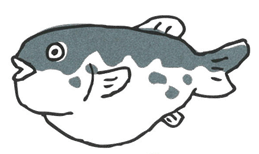 しかし、養殖中や輸送過程の事故(水害等)で逃げて環境に拡散し、生態系に影響する可能性があります。また、農水省・厚労省への届け出資料だけでは、食品としての安全性の確認は不十分です。これらのゲノム編集魚はすでにネットで販売されているほか、ゲノム編集フグは「２２世紀ふぐ」という名称で、京都府宮津市のふるさと納税返礼品にもなっています。「ただのフグ」だと思って返礼品を受け取る人もいるでしょう。ゲノム編集食品が知らないうちに、食卓のすぐそこまで来ているのです。★より詳しく知るために！　ブックレット『新しい遺伝子組み換え　ゲノム編集食品の真実』はいかがですか？　ご注文は日消連まで　TEL 03-5155-4765／FAX 03-5155-4767／メール office.j@nishoren.org★ゲノム編集の問題点を解説した動画も公開中！　日本消費者連盟の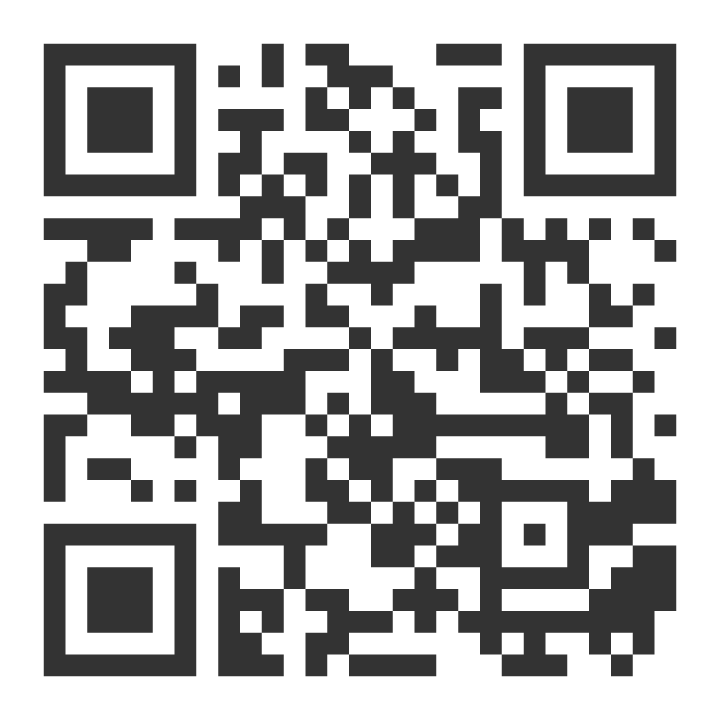 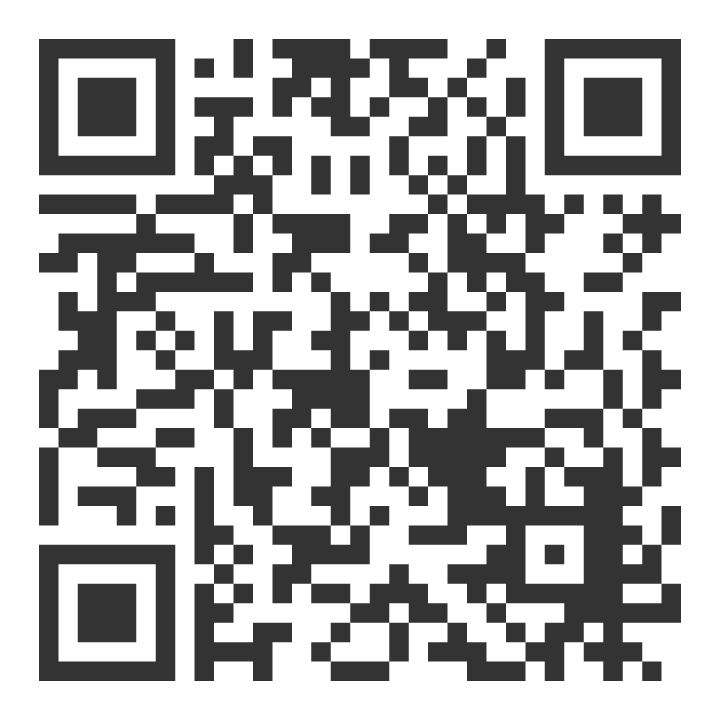 動画サイト「チャンネル日消連」で(右のQRコードから)ご覧いただけます★イベントその他の情報は！　 日本消費者連盟 で検索